	Dornbirn, am 3. Juli 2017MEDIENINFORMATION17. Art Bodensee wartet mit zwei Sonderschauen, Installationen, Performances und „Featured Artist“ Hannes Ludescher aufDer Kunstsalon bringt von 21. - 23. Juli über 70 Galerien ins Dornbirner Messequartier und lockt mit zusätzlichem KunstprogrammDornbirn/Vorarlberg. Die Art Bodensee ist als Format für moderne und zeitgenössische Kunst etabliert. Sie steht für entspannten Kunstgenuss gekoppelt mit persönlicher Vermittlung. 2017 sind über 70 nationale und internationale Galerien vor Ort. Zum ersten Mal findet die Messe in den neuen Messehallen statt, geplant vom Vorarlberger Architekturbüro Marte.Marte. Mit den Installationen und Performances von Roland Adlassnigg und Paul Renner, Steinbrener / Dempf & Huber sowie Hubert Dobler ist das künstlerische Begleitprogramm so breit wie nie.Zeitgenössische Kunst abseits des Mainstream zu zeigen und zu vermitteln ist das Anliegen der Salonmesse Art Bodensee, die vom 21. bis zum 23. Juli bereits zum 17. Mal in Dornbirn stattfindet. „Diese Zusammensetzung wissen sowohl Aussteller, als auch Besucher zu schätzen. Kunstgenuss und Kunstvermittlung erhalten bei uns den Raum, den sie benötigen. Die Hektik bleibt draußen“, betont Projektleiterin Isabella Marte. Auf rund 5.000 Quadratmetern präsentieren dieses Jahr über 70 Galerien ihre Künstler und deren Werke.Sonderschau „In Search of the Unexpected“ 2016 war „In Search of the Unexpected“ der Beitrag des Architekturbüros Marte.Marte bei der Biennale Archittetura in Venedig. 2017 wird die eindrucksvolle Ausstellung im Rahmen der Sonderschau der Art Bodensee in der Halle 12 re-inszeniert. Das Architekten-Brüderpaar Stefan und Bernhard Marte wählte für jenes Projekt fünf Bauten, die sich in Funktion und Gestalt auf das Wesentliche beschränken – als Beispiel eine Schutzhütte in Laterns. Mittels 3D-Verfahren wurden die Konstruktionen verkleinert in Beton gegossen und vom Bildhauer Gregor Weder bearbeitet. In den tonnenschweren Blöcken verschmelzen Architekturobjekte mit dem Material Beton und geben Unerwartetes preis. Die beiden Künstler Andreas Waldschütz und Stefan Hoffmeister erarbeiteten für das Projekt fünf Filme, die die Architekturen von Marte.Marte audiovisuell in Szene setzen.  Installationen und Performances: „Tower of Madness”, „Kritische Masse”, „Roundabout”Mehrere Höhepunkte bietet die Art Bodensee mit Installationen und Performances. Roland Adlassnig und Paul Renner zeigen im Roten Foyer 10 mit dem „Tower of Madness“ eine Skulptur, die Fäulnis und Destillation zusammenbringt. Die dazugehörige Performance „Spontane Vergärung“ ist bereits ausgebucht. „Kritische Masse“ nennt sich die Installation von Steinbrener / Dempf & Huber, die in Zusammenarbeit mit dem Kunstraum Dornbirn auf der Art Bodensee gezeigt wird. An ausgewählten Gebäuden und Orten in Dornbirn bringen die Künstler Kunststoff-Nachbildungen von Specht-Schwärmen an: eine Auseinandersetzung mit dem Thema der kollektiven Intelligenz. Zur Eröffnung der Art Bodensee präsentiert Hubert Dobler seine Performance „Roundabout“ in der erst im Frühjahr eröffneten Ellipse des Messequartiers. Hannes Ludescher ist der „Featured Artist“2017 Der gebürtige Feldkircher Hannes Ludescher wurde dieses Jahr von Kurator Harald Gfader als „Featured Artist“ ausgewählt. Bereits zum elften Mal bietet das Land Vorarlberg in Zusammenarbeit mit der Art Bodensee einem Künstler aus der Region die Gelegenheit, seine Kunst bei der Art Bodensee im eigenen Messestand zu präsentieren. Ludescher studierte Malerei und Bildhauerei an der Akademie der bildenden Künste bei den Professoren Josef Mikl und Fritz Wotruba. „Hannes Ludescher ist ein Erkunder der Orte, ein Landschaftsreisender vor Ort. Er erzählt vom Ort ohne aber jemals die Poesie zu übersehen. Denn Malen ist Kunst“, so Gfader über Ludeschers Arbeit.17. Art Bodensee in DornbirnMesse Dornbirn, Messeplatz 1, 6850 Dornbirn (Vorarlberg, AT)21. bis 23. Juli 2017Öffnungszeiten: täglich von 11 bis 19 UhrMehr Informationen unter: www.artbodensee.info oder www.facebook.com/artbodensee Bilder zum Download: https://artbodensee.messedornbirn.at/presse/Alle Fotos: Abdruck honorarfrei zur Berichterstattung über die Art Bodensee.Pressekontakt: Messe Dornbirn, Bernd Hagen, Telefon +43 5572 305 407, Mail bernd.hagen@messedornbirn.at 
Pzwei. Pressearbeit, Mag. Ursula Fehle, Telefon +43 650 9271694, Mail ursula.fehle@pzwei.at Partner der 17. Art Bodensee: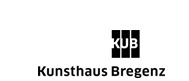 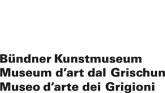 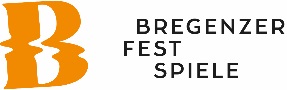 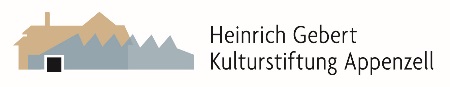 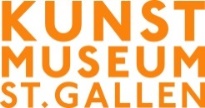 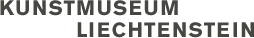 